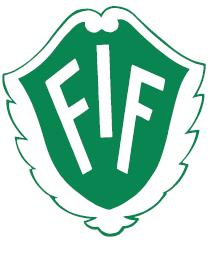 Aktivitetsansökan till Finnerödja IFVårt lag __________________________ ansöker om _______ kronor.Ändamål:_______________________________________________________________________________________________________Önskat utbetalningsdatum: ________________Beviljas enligt ovan (   )            Avslås                     (    )Eller:Föreningen kan tyvärr inte bevilja önskat belopp, men kan bidra med __________ kronor.Denna lapp lämnas/skickas till någon i fotbollssektionen.Finnerödja den    /     20Underskrift ledare                                                   Underskrift föreningen______________________                                ____________________